Об утверждении плана основных мероприятий Десятилетия детства на 2024-2027 годы, проводимых в городе КогалымеВ соответствии с Указом Президента Российской Федерации от 29.05.2017 №240 «Об объявлении в Российской Федерации Десятилетия детства», распоряжением заместителя Губернатора Ханты - Мансийского автономного округа - Югры от 01.12.2013 №562-р «Об утверждении Плана социально значимых и публичных мероприятий Десятилетия детства на 2024 – 2027 года, проводимых в Ханты – Мансийском автономном округе - Югре», в целях укрепления традиционных семейных ценностей, сохранения и развития духовно-нравственных традиций в семейном воспитании детей:1. Утвердить план основных мероприятий Десятилетия детства на 2024–2027 годы, проводимых в городе Когалыме, (далее – План) согласно приложению к настоящему постановлению.2. Структурным подразделениям Администрации города Когалыма, муниципальным учреждениям города Когалыма в пределах своей компетенции обеспечить выполнение Плана, утвержденного пунктом 1 настоящего постановления.3. Рекомендовать руководителям казенного учреждения Ханты-Мансийского автономного округа – Югры «Когалымский центр занятости населения» (В.В.Генов), управления социальной защиты населения, опеки и попечительства по городу Когалыму Департамента социального развития Ханты-Мансийского автономного округа – Югры (Е.И.Вострецова), бюджетного учреждения Ханты-Мансийского автономного округа – Югры «Когалымская городская больница» (И.И. Заманов),  3 ПСО ФПС ГПС Главного управления МЧС России по ХМАО – Югре (М.Г.Ариев) в пределах своей компетенции обеспечить выполнение Плана, утвержденного пунктом 1 настоящего постановления. 4. Настоящее постановление вступает в силу с 01.01.2024.5. Опубликовать настоящее постановление в газете «Когалымский вестник» и сетевом издании «Когалымский вестник»: KOGVESTI.RU (приложение в печатном издании не приводится). Разместить настоящее постановление на официальном сайте Администрации города Когалыма в информационно-телекоммуникационной сети Интернет (www.admkogalym.ru).6. Контроль за выполнением настоящего постановления возложить на заместителя главы города Когалыма Л.А. Юрьеву.Приложение к постановлению Администрациигорода Когалымаот «___» _____________ № _____План основных мероприятий Десятилетия детства на 2024–2027 годы, проводимых в городе Когалыме 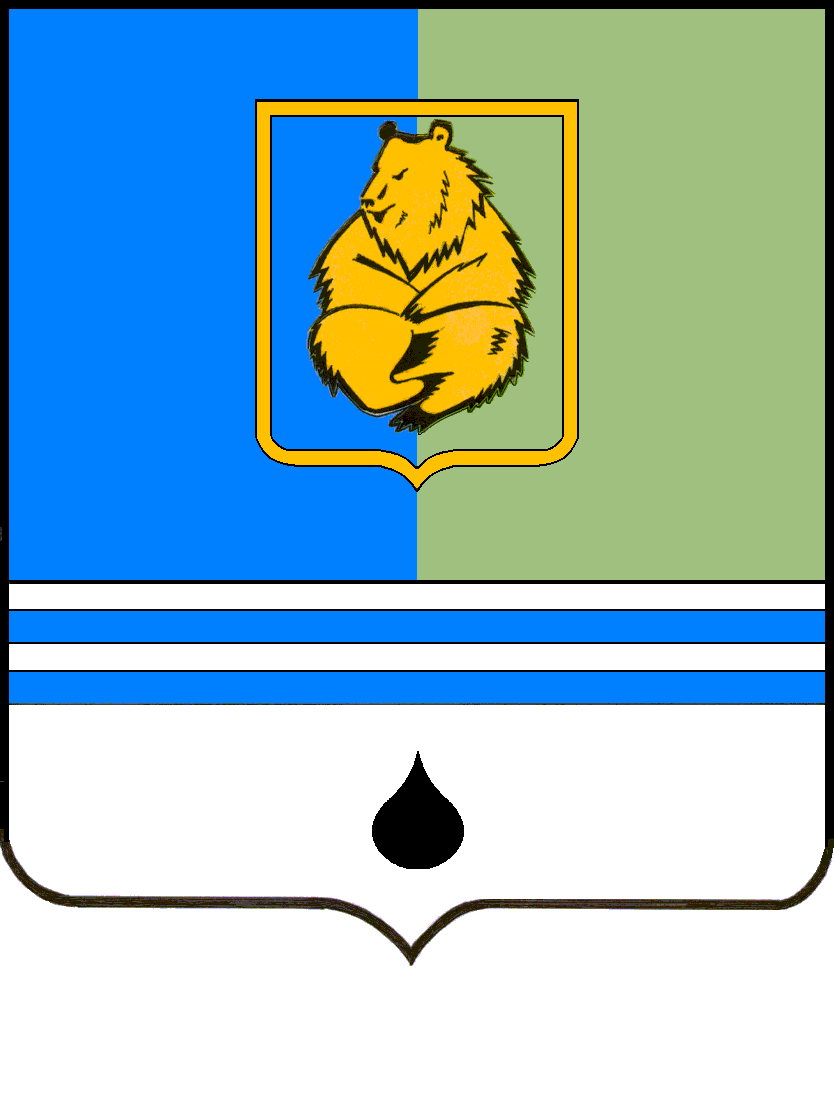 ПОСТАНОВЛЕНИЕАДМИНИСТРАЦИИ ГОРОДА КОГАЛЫМАХанты-Мансийского автономного округа - ЮгрыПОСТАНОВЛЕНИЕАДМИНИСТРАЦИИ ГОРОДА КОГАЛЫМАХанты-Мансийского автономного округа - ЮгрыПОСТАНОВЛЕНИЕАДМИНИСТРАЦИИ ГОРОДА КОГАЛЫМАХанты-Мансийского автономного округа - ЮгрыПОСТАНОВЛЕНИЕАДМИНИСТРАЦИИ ГОРОДА КОГАЛЫМАХанты-Мансийского автономного округа - Югрыот [Дата документа]от [Дата документа]№ [Номер документа]№ [Номер документа]№п/пНаименование мероприятияСрок исполненияОтветственный исполнительОжидаемый результата1. Совершенствование медицинской помощи и формирование основ здорового образа жизни детей1. Совершенствование медицинской помощи и формирование основ здорового образа жизни детей1. Совершенствование медицинской помощи и формирование основ здорового образа жизни детей1. Совершенствование медицинской помощи и формирование основ здорового образа жизни детей1. Совершенствование медицинской помощи и формирование основ здорового образа жизни детей1. Совершенствование медицинской помощи и формирование основ здорового образа жизни детей1.1Проведение профилактических  осмотров несовершеннолетних2024-2027 годыБУ «Когалымская городская больница»Ранее выявление патологических состояний, профилактика заболеваемости; проведение лечебно-оздоровительных мероприятий1.2Пропаганда грудного вскармливания в рамках программы «Больница доброжелательная к ребенку»2024-2027 годыБУ «Когалымскаягородская больница»Увеличение количества семей с детьми, находящимися на естественном вскармливании1.3Организация медицинского обеспечения оздоровительных пришкольных лагерей2024-2027 годыБУ «Когалымская городская больница»Улучшение качества оказания первичной медико-санитарной помощи1.4Повышение приверженности населения к иммунопрофилактике, в том числе в рамках вакцинации национального календаря профилактических прививок по эпидемиологическим показаниям2024-2027 годыБУ «Когалымская городская больница»Увеличение охвата вакцинацией подлежащего контингента, снижение количества отказов от прививок; снижение случаев инфекционных заболеваний среди детей, управляемых средствами специфической иммунопрофилактики1.5Популяризация основ правильного питания среди различных групп населения, в том числе детского:- проведение бесед в общеобразовательных организациях медицинскими работниками;  - размещение памяток о правильном питании  в мессенджерах (в группах для родителей обучающихся)2024-2027 годыБУ «Когалымская городская больница»Популяризация основ правильного питания1.6Организация и проведение мероприятий по охране репродуктивного здоровья путем размещения информации на сайте учреждения, социальных сетях, в СМИ; проведения дней открытых дверей, проведения лекций и другое:- 22-28 января – «Неделя ответственного отношения к репродуктивному здоровью»;- 4-10 марта – «Неделя здоровья матери и ребенка»;- 3-9 июня – «Неделя сохранения здоровья детей»;- май - «Семейный месяц»2024-2027 годыБУ «Когалымская городская больница»Популяризация основ здорового образа жизни1.7Проведение мероприятий, направленных на профилактику суицидального поведения в образовательных организациях (лекции, беседы, распространение памяток, оформление стендов)2024-2027 годыБУ «Когалымская городская больница»Популяризация, профилактика здорового образа жизни1.8Реализация учебно-образовательного проекта «Я могу спасти жизнь».2024-2027 годыБУ «Когалымская городская больница»Обучение несовершеннолетних навыкам оказания первой помощи1.9Городской конкурс эмблем и слоганов «Спасем жизнь вместе!»ноябрь 2024 года,ноябрь 2025 года,ноябрь 2026 года,ноябрь 2027 годаУправление образования Администрации города Когалыма, образовательные организацииФормирование в сознании детей и подростков нравственных ориентиров, направленных на здоровый образ жизни2. Развитие инструментов материальной поддержки семей с детьми2. Развитие инструментов материальной поддержки семей с детьми2. Развитие инструментов материальной поддержки семей с детьми2. Развитие инструментов материальной поддержки семей с детьми2. Развитие инструментов материальной поддержки семей с детьми2. Развитие инструментов материальной поддержки семей с детьми2.1Благотворительная акция «Собери ребенка в школу»2024–2027 годыБУ «Когалымский комплексный центр социального обслуживания населения»Охват ежегодно не менее 40 несовершеннолетних, которым оказана помощь при подготовке к школе2.2Организация переобучения и повышения квалификации женщин, находящихся в отпуске по уходу за ребенком в возрасте до 3 лет, женщин, имеющих детей дошкольного возраста, не состоящих в трудовых отношениях и обратившихся в органы службы занятости в целях поиска работы.2024–2027 годыКУ «Когалымский центр занятости населения»По мере поступления обращений организация переобучения и повышения квалификации женщин, находящихся в отпуске по уходу за ребенком в возрасте до 3 лет, женщин, имеющих детей дошкольного возраста, не состоящих в трудовых отношениях и обратившихся в органы службы занятости в целях поиска работы2.3Предоставление услуг ранней помощи для нуждающихся детей в возрасте от 0 до 3 лет (при наличии показаний для пролонгации ранней помощи - до 7 лет включительно), реализации мероприятий, направленных на поддержку семей с детьми, нуждающимися в ранней помощидекабрь 2024 года,декабрь 2025 года,декабрь 2026 годадекабрь 2027 годаБУ «Когалымский комплексный центр социального обслуживания населения»Социальная адаптация получателей государственной социальной помощи2.4Организация трудоустройства несовершеннолетних граждан в возрасте от 14 до 18 лет2024–2027 годыКУ «Когалымский центр занятости населения», Муниципальное автономное учреждение «Молодёжный комплексный центр«Феникс»Временное трудоустройство подростков2.5Социальное сопровождение семей с детьми в соответствии с программой социальной адаптации получателей государственной социальной помощи на основании социального контракта, в том числе оказание содействия в трудоустройстведекабрь 2024 года,декабрь 2025 года,декабрь 2026 годадекабрь 2027 годаБУ «Когалымский комплексный центр социального обслуживания населения»Социальная адаптация получателей государственной социальной помощи3. Повышение доступности качественного образования детей3. Повышение доступности качественного образования детей3. Повышение доступности качественного образования детей3. Повышение доступности качественного образования детей3. Повышение доступности качественного образования детей3. Повышение доступности качественного образования детей3.1. Повышение доступности качественного дошкольного и общего образования детей3.1. Повышение доступности качественного дошкольного и общего образования детей3.1. Повышение доступности качественного дошкольного и общего образования детей3.1. Повышение доступности качественного дошкольного и общего образования детей3.1. Повышение доступности качественного дошкольного и общего образования детей3.1. Повышение доступности качественного дошкольного и общего образования детей3.1.1Организация деятельности консультационных пунктов в образовательных организациях, оказывающих бесплатную методическую, психолого-педагогическую, диагностическую помощь родителям по вопросам обучения, воспитания и развития детей2024-2027 годыУправление образования Администрации города Когалыма, образовательные организацииОказание психолого-педагогической, методической и консультативной помощи семьям, имеющим детей3.1.2Организация обучения родителей основам детской психологии и педагогики, направленной на повышение общественного престижа семейного образа жизни, традиционных семейных ценностей и ответственного родительствамай 2024 года,май 2025 года,май 2026 года,май 2027 года Управление образования Администрации города Когалыма, образовательные организацииОбучение не менее 50% родителей (законных представителей) обучающихся образовательных организаций города Когалыма по основам детской психологии и педагогики3.2. Повышение доступности качественного дополнительного образования3.2. Повышение доступности качественного дополнительного образования3.2. Повышение доступности качественного дополнительного образования3.2. Повышение доступности качественного дополнительного образования3.2. Повышение доступности качественного дополнительного образования3.2. Повышение доступности качественного дополнительного образования3.2.1Расширение спектра дополнительных общеобразовательных программ2024-2027 годыУправление образования Администрации города Когалыма, образовательные организацииУвеличение охвата дополнительным образованием детей в возрасте от 5 до 18 лет до 87,5%.3.2.2Обеспечение доступности дополнительных общеобразовательных программ через АИС ПДО, как инструмента выбора образовательных программ, соответствующих запросам, уровню подготовки и способностям детей с различными образовательными потребностями и возможностями2024-2027 годыУправление образования Администрации города Когалыма, образовательные организацииУвеличение охвата дополнительным образованием детей в возрасте от 5 до 18 лет до 87,5%.3.2.3Расширение участия негосударственного сектора в оказании услуг дополнительного образования2024-2027 годыУправление образования Администрации города Когалыма, образовательные организацииУвеличение охвата дополнительным образованием детей в возрасте от 5 до 18 лет до 87,5%.3.2.4Функционирование новых мест дополнительного образования детей на базе общеобразовательных организаций 2024-2027 годыУправление образования Администрации города Когалыма, образовательные организацииУвеличение охвата дополнительным образованием детей в возрасте от 5 до 18 лет до 87,5%. 3.2.5Функционирование детского технопарка «Кванториум» на базе МАОУ «Средняя школа №5» (Школьный Кванториум)2024-2027 годыУправление образования Администрации города Когалыма, образовательные организацииУвеличение охват детей деятельностью детског технопарка «Кванториум» (Школьный Кванториум) до 23,0%.3.2.6Использование социального сертификата дополнительного образования, как гарантии государства получения ребенком бесплатного дополнительного образования по его выбору2024-2025 годыУправление образования Администрации города Когалыма, образовательные организации, поставщики негосударственного сектораУвеличение охвата детей от 5 до 18 лет (17 лет включительно), которые обеспечены социальными сертификатами»:2024 – не менее 25%;2025 – не менее 30%.3.3. Духовно-нравственное и гражданско-патриотическое воспитание детей3.3. Духовно-нравственное и гражданско-патриотическое воспитание детей3.3. Духовно-нравственное и гражданско-патриотическое воспитание детей3.3. Духовно-нравственное и гражданско-патриотическое воспитание детей3.3. Духовно-нравственное и гражданско-патриотическое воспитание детей3.3. Духовно-нравственное и гражданско-патриотическое воспитание детей3.3.1Городской конкурс исполнителей под аккомпанемент гитарыфевраль 2024 года,февраль 2025 года,февраль 2026 года,февраль 2027 года Управление образования Администрации города Когалыма, образовательные организацииФормирование у несовершеннолетних чувства гордости за героическое прошлое своей Родины, воспитание патриотизма; охват не менее 70 обучающихся ежегодно3.3.2Городской конкурс «Лидер XXI века»март 2024 года,март 2025 года,март 2026 года,март 2027 годаУправление образования Администрации города Когалыма, образовательные организацииАктивизация и развитие детского и   молодежного движения; охват не менее 70 обучающихся ежегодно.3.3.3Семейный месяцмай-июнь 2024 годамай-июнь 2025 года,май-июнь 2026 года,май-июнь 2027 годаУправление образования Администрации города Когалыма, образовательные организацииУкрепление традиционных семейных ценностей, сохранения и развития духовно-нравственных традиций, в семейном воспитании детей и подростков; проведение не менее 13 мероприятий для детей и их родителей3.3.4Городской конкурс семейных проектов «Мы вместе! Мы семья!»октябрь 2024 года,октябрь 2025 года,октябрь 2026 года,октябрь 2027 годаУправление образования Администрации города Когалыма,образовательные организацииФормирование семейных ценностей на основе совместной интеллектуальной и творческой деятельности детей и взрослых; охват в конкурсе не менее 30 человек; разработка в рамках конкурса не менее 13 проектов.3.3.5Городской марафон знаний по ИЗОноябрь 2024 года,ноябрь 2025 года,ноябрь 2026 года,ноябрь  2027 годаУправление образования Администрации города Когалыма, образовательные организацииПропаганда знаний по изобразительному искусству, предоставление возможности обучающимся продемонстрировать интеллектуальные и творческие возможности в области изобразительного искусства; участие не менее 6 команд образовательных организаций ежегодно.3.3.6Правовое консультирование и просвещение несовершеннолетних и их родителей (законных представителей) в дни проведения мероприятий, посвященных Международному дню защиты детей, Дню знаний, Дню правовой помощи детямиюнь 2024 года,сентябрь 2024 года, ноябрь 2024 годаУправление образования Администрации города Когалыма, образовательные организацииУвеличение количества несовершеннолетних и их законных представителей, информированных в вопросах защиты из прав и законных интересов, повышение правовой грамотности; оказание консультативной помощи не менее 1500 человек.3.3.7Муниципальный конкурс чтецов для детей старшего дошкольного возраста «Ты, я, он, она-вместе дружная семья!»февраль 2024 годафевраль 2025 годафевраль 2026 годафевраль 2027 годаУправление образования Администрации города Когалыма, образовательные организацииПовышение качества образовательной работы с детьми дошкольного возраста по использованию поэтического слова, выявление одаренных воспитанников дошкольных образовательных учреждений; участие в конкурсе не менее 20 человек.3.3.8Кирилло – Мефодиевские чтенияапрель - май 2024 годаУправление образования Администрации города Когалыма, образовательные организацииУкрепление единства и духовной общности многонационального народа Российской Федерации, осмысление значения наследия Святых Кирилла и Мефодия, обеспечение, сохранения и приумножения духовного потенциала детей и молодежи города Когалыма на основе идей российского патриотизма, единства, дружбы народов, межнационального, межэтнического согласия; участие в чтениях не менее 800 человек3.3.9Городской фестиваль «Дружба народов» декабрь 2024 годадекабрь 2025 годадекабрь 2026 годадекабрь 2027 годаУправление образования Администрации города Когалыма, образовательные организацииФормирование у младших школьников уважительного отношения к национальным традициям и культуре разных народов; участие в фестивале не менее 70 человек3.3.10Проведение тематических смен, посвященных Году семьи в оздоровительных лагерях с дневным пребыванием детейиюнь - август 2024 годаУправление образования Администрации города Когалыма, образовательные организацииВоспитание ценностного отношения к семье, формирование позитивного опыта семейных отношений; проведение не менее 2 тематических смен.3.3.11Проведение мероприятий (групповых, индивидуальных консультаций, психологических тренингов, спортивных состязаний), направленных на предупреждение суицидального поведения несовершеннолетнихсентябрь 2024 года,сентябрь 2025 года,сентябрь 2026 годасентябрь 2027 годаБУ «Когалымский комплексный центр социального обслуживания населения»Укрепление традиционных семейных ценностей, сохранения и развития духовно-нравственных традиций, в семейном воспитание3.3.12Участие в мероприятиях межрегиональной конференции «Десятилетие детства. Счастливая семья – счастливые дети»ноябрь 2024 года,ноябрь 2025 года,ноябрь 2026 года,ноябрь 2027 года,БУ «Когалымский комплексный центр социального обслуживания населения»Формирование семейных ценностей на основе совместной интеллектуальной и творческой деятельности детей и взрослых3.3.13Проведение мероприятий для детей и их родителей, направленных на укрепление традиционных семейных ценностей, сохранение и развитие духовно-нравственных традиций в семейном воспитании детеймай 2024 года,май 2025 года,май 2026 годамай 2027 годаБУ «Когалымский комплексный центр социального обслуживания населения»Укрепление традиционных семейных ценностей, сохранения и развития духовно-нравственных традиций, в семейном воспитаниеПознавательное мероприятие «Сундучок семейных сокровищ» музейно-октябрь-ноябрь 2024 годаМуниципальное автономное учреждение«Музейно-выставочныйцентр»Укрепление традиционных семейных ценностей, сохранения и развития духовно-нравственных традиций, в семейном воспитаниеМероприятия в рамках празднования 80-летия со дня освобождения Ленинграда от фашистской блокады «Ленинграда: - выставка «Поднять аэростаты!»;- музейно-познавательное мероприятие «Город мужества»;- музейно-познавательное мероприятие «Под звук метронома».январь 2024 годаМуниципальное автономное учреждение«Музейно-выставочныйцентр»Развитие и углубление знаний об истории и культуре России и родного края; воспитание у детей патриотизма.Квест «От Когалымской до Жемчужины Западной Сибири»2024 годМуниципальное автономное учреждение«Музейно-выставочныйцентр»Формирование у детей гражданско- патриотических чувств, приобщение подрастающего поколения к культуре своего народаПроведение мероприятий, направленных на повышение престижа семьи и детства, в том числе многодетной, многопоколенной семьи, авторитета отцовства, заботящегося о семейном благополучии и развитии традиционных семейных ценностей:- мастер-класс «Забавные подарки по поводу и без»;- театрализованное представление «Сказ от сердца и души о том, как мамы хороши»; - литературное представление «Мама – добрая волшебница»;- интервью с детьми о папе «Хоть полсвета обойди – лучше папы не найти!»;- книжно-иллюстративная выставка «О папах с любовью»;- литературно-музыкальный час в клубе общения «Семейная гостиная» «Семья – любви великое царство»;- развлекательно-игровая программа «Ромашковая Русь»;- литературная мозаика «Счастье быть вместе»;- познавательно-развлекательная программа «Что может быть семьи дороже»;- информационно-познавательная программа «Счастье там, где верность и любовь».2024 год Муниципальное бюджетное учреждение«Централизованнаябиблиотечная система»Укрепление российской нации, обеспечение межнационального согласия; формирование у детей гражданско-патриотических чувств, приобщение подрастающего поколения к культуре, обычаям и традициям, духовным и нравственно-эстетическим ценностямКлуб общения «Семейная гостиная» создан для привлечения семьи в полном составе (родители, бабушки, дедушки, дети):- конкурсно-игровая программа «Аты-баты, вот какие мы солдаты»;- праздничная феерия «Мама, как солнце – одна лишь бывает!»;- фольклорно-игровая программа «Ой, да весна-весняночка»;- литературно-музыкальный час «Семья – любви великое царство»;- день добра и уважения «Мудрой осени счастливые мгновенья…»;- осенние посиделки «У семейного самовара»; - театрализованное представление «Сказ от сердца и души о том, как мамы хороши»;- семейный праздник  «Семейному чтению – наше почтение и уважение».2024 годМуниципальное бюджетное учреждение«Централизованнаябиблиотечная система»Поддержка института семьи, материнства и детства; приобщение семей к культурной организации досуга; систематическое чтение, организация досуга населения в свободное время, развитие творческих способностей детейВыставка из собрания «Под крышей дома своего» государственного Русского музея, посвящённая теме домашнего очага и семейного круга, как хранителя нравственных ценностей русского народаянварь-август 2024 годаМуниципальное автономное учреждение«Музейно-выставочныйцентр»Развитие и углубление знаний об истории и культуре России и родного края; мероприятие способствует воспитанию у детей любви к родному краюАкция книгодарения «Дарите детям книги с любовью»февраль 2024 годаМуниципальное бюджетное учреждение«Централизованнаябиблиотечная система»Подарить детям хорошую книгу, вдохновить и организовать других людей на такой же замечательный поступокПроведение творческих мастер-классов для детей: - «Бери Дари Маркета» в рамках выставочно-ярмарочных мероприятий;- «День урожая в городе Когалыме»в рамках сельскохозяйственной Ярмарки.март 2024 годасентябрь 2024 годаУправление инвестиционной деятельности и развития предпринимательстваПоддержка развития детских общественных инициатив, воспитание общественной активности обучающихсяУчастие в ежегодной Всероссийской акции «Добровольцы – детям»апрель-октябрь 2024 года,апрель-октябрь 2025 года,апрель-октябрь 2026 годаапрель-октябрь 2027 годаБУ «Когалымский комплексный центр социального обслуживания населения»Развитие детского движения и воспитание общественной активности обучающихсяПрограмма в рамках Дня воссоединения Крыма с Россией «Мой Крым – моя Россия», исторический видеоэкскурсапрель 2024 годаМуниципальное бюджетное учреждение«Централизованнаябиблиотечная системаРазвитие способностей осмысливать события и явления действительности во взаимосвязи прошлого, настоящего и будущего, воспитание патриотов Отечества.Мероприятия в рамках празднования Дня Победы: акции, концерты, литературные встречи, вечер памяти, час мужества, урок мужества, уроки патриотизма, мастер-классы, исторические квестымай 2024 года,май 2025 года,май 2026 года,май 2027 годаМБУ«Централизованная библиотечная система», МАУ«Музейно-выставочный центр», МАУ «КДК «АРТ-Праздник»Формирование у детей гражданско- патриотических чувств, приобщение подрастающего поколения к культуре народаМарафон детства #Дети рулят86июнь 2024 года,июнь 2025 года,июнь 2026 года,июнь 2027 годаУправление образования Администрации города Когалыма,образовательные организации,МБУ«Централизованная библиотечная система», МАУ«Музейно-выставочный центр», МАУ «КДК «АРТ-Праздник», МАУ «МКЦ «Феникс», МАУ ДО «Спортивная школа «Дворец спорта», образовательные организации, БУ «Когалымский комплексный центр социального обслуживания населения»Приобщение детей к активной и творческой организации досуга; организация и проведение мероприятий для детей в онлайн и офлайн форматах, посвященных детству и Дню защиты детейМероприятия в рамках Дня Государственного флага Российской Федерацииавгуст 2024-2027 годыМБУ«Централизованная библиотечная система», МАУ«Музейно-выставочный центр», МАУ «КДК «АРТ-Праздник»,Формирование у детей гражданско- патриотических чувств, приобщение подрастающего поколения к культуре народаРазвлекательная программа, посвящённая Дню города Когалыма и Дню работника нефтяной и газовой промышленностиавгуст 2024 года,август 2025 года,август 2026 годаавгуст 2027 годаМуниципальное автономное учреждение «Культурно-досуговый комплекс «АРТ- Праздник»Формирование у детей гордости за свою державу, любви к своему Отечеству; приобщение семей к культурной организации досугаПрограмма в рамках Дня знанийсентябрь 2024-2027 годыМуниципальное автономное учреждение«Культурно-досуговыйкомплекс «АРТ- Праздник»Формирование у детей гражданско- патриотических чувств, приобщение подрастающего поколения к культуре своего народаУчастие во Всероссийской выставке - форуме «Вместе - ради детей!»сентябрь-октябрь 2024 года,сентябрь-октябрь 2025 года,сентябрь-октябрь 2026 года,сентябрь-октябрь 2027 годаБУ «Когалымский комплексный центр социального обслуживания населения»Создание условий для позитивного общения детей и родителей; приобщение семей к активной и творческой организации досугаЛитературный час «Читали папы эти книжки»октябрь 2024 годаМуниципальное бюджетное учреждение«Централизованнаябиблиотечная система»Формирование у детей чувства гордости за героическое прошлое своей Родины, воспитание патриотов ОтечестваМероприятия, посвященные празднованию Дня отцаоктябрь 2024 годаоктябрь 2025 годаоктябрь 2026 годаоктябрь 2027 годаУправление образования Администрации города Когалыма, образовательные организации,Муниципальное автономное учреждение«Культурно-досуговыйкомплекс «АРТ- Праздник»Укрепление традиционных семейных ценностей, сохранения и развития духовно-нравственных традиций, в семейном воспитание; популяризация роли отцаМероприятия, посвященные Дню матери в Россииноябрь 2024 годаноябрь 2025 годаноябрь 2026 годаноябрь 2027 годаУправление образования Администрации города Когалыма, образовательные организацииПопуляризация роли матери; проведение не менее 13 мероприятий.3.3.19Мероприятие в рамках Дня народного единстваноябрь 2024-2027 годыМБУ«Централизованная библиотечная система», МАУ«Музейно-выставочный центр», МАУ «КДК «АРТ-Праздник»,Формирование у детей гражданско- патриотических	чувств,	приобщение подрастающего поколения к культуре народа3.3.20«Академия будущих мам», в рамках празднования «Дня матери»ноябрь 2024 годаМуниципальное автономное учреждение«Культурно-досуговыйкомплекс «АРТ- Праздник»Укрепление традиционных семейных ценностей, сохранения и развития духовно-нравственных традиций, в семейном воспитание4. Культурное развитие детей4. Культурное развитие детей4. Культурное развитие детей4. Культурное развитие детей4. Культурное развитие детей4. Культурное развитие детейГородской конкурс декоративно-прикладного и художественного творчестваапрель 2024 года,апрель 2025 года,апрель 2026 года,апрель 2027 годаУправление образования Администрации города КогалымаВыявление талантливых детей, раскрытие творческого потенциала, эстетического и нравственного воспитания подрастающего поколение; охват не менее 130 участников ежегодноГородской конкурс хоровых и вокальных коллективовапрель 2024 года,апрель 2026 годаУправление образования Администрации города Когалыма, образовательные организацииРазвитие художественно-эстетического и гражданско-патриотического воспитания подрастающего поколения; охват не менее 200 человек ежегодноГородской театральный фестивальапрель 2025 года,апрель 2027 годаУправление образования Администрации города Когалыма, образовательные организацииСохранение, развитие, популяризация детского театрального творчества. Вовлечение талантливых, способных детей и подростков в театральное творчество; охват не менее 95 участников ежегодноРабота гончарной студии «Глиняные PROделки»2024 годМуниципальное автономное учреждение«Музейно-выставочныйцентр»Приобщение учащихся к изучению истории, культуры своего родного края и города через краеведческую деятельностьРеализация музейно-познавательной программы по этнографии народа ханты «Искорка»2024 – 2027 годыМуниципальное автономное учреждение«Музейно-выставочныйцентр»Приобщение учащихся к изучению истории, культуры своего родного края и города через краеведческую деятельностьРабота детской студии «Светёлка»2024 – 2027 годыМуниципальное автономное учреждение«Музейно-выставочныйцентр»Поддержка института семьи, материнства и детства; приобщение семей к культурной организации досугаРабота Ресурсного центра творческого развития детей и подростков в Культурно-выставочном центре Русского музея2024 – 2027 годыМуниципальное автономное учреждение«Музейно-выставочныйцентр»Приобщение учащихся к изучению истории, культуры своего родного края и города через краеведческую деятельностьРабота городского молодёжного клуба любителей чтения «КЛюЧ»:- «Путешествие по книгам» (учащиеся 5–6 классов);- «Моя золотая полка» (учащиеся 7–8 классов); - «По страницам современной литературы» (учащиеся 9–11 классов);- «КЛюЧик» (учащиеся 7–8 классов)2024 – 2027 годыМуниципальное бюджетное учреждение«Централизованнаябиблиотечная система»Формирование многогранной личности, путём устойчивого интереса к книге и чтению. Формирования читательской культуры в молодёжной среде; формирование группы активных читателейРабота детского творческого объединения «Фантазёрная страна»:- занятия по развитию творческих способностей детей, посещающих кружок, путем изготовления ими различных поделок «Ярмарка творческих идей»;- занятия с учащимися начальных классов школ города по развитию творческих способностей, логического мышления, мелкой моторики «Смышленый ребенок»;- мероприятия для любителей рисования с помощью графических планшетов «#НеВсети».2024 годМуниципальное бюджетное учреждение«Централизованнаябиблиотечная система»Развитие творческих способностей детей, логического мышления, мелкой моторики.Музейно-познавательное мероприятие «Семейный очаг»март - апрель 2024 годаМуниципальное автономное учреждение«Музейно-выставочныйцентр»Создание условий для позитивного общения детей и родителей; приобщение семей к активной и творческой организации досугаФестиваль детского и юношеского творчества «Юнтагор»май 2024 года,май 2025 года,май 2026 года,май 2027 годаМуниципальное автономное учреждение«Культурно-досуговый комплекс «АРТ- Праздник»Приобщение детей к активной и творческой организации досугаДни семейного отдыхаиюнь, июль, август 2024-2027 годыМуниципальное автономное  учреждение «Молодёжный комплексный центр «Феникс»Создание условий для позитивного общения детей и родителей; приобщение семей к активной и творческой организации досугаЭко-микс «Про всех на свете, расскажут книги эти» июль 2024 годаМуниципальное бюджетное учреждение«Централизованнаябиблиотечная система»Поддержка института семьи, материнства и детства; приобщение семей к культурной организации досугаПознавательно-развлекательная программа «Ромашковое счастье»июль 2024 годаМуниципальное бюджетное учреждение«Централизованнаябиблиотечная система»Приобщение детей к культурной организации досугаМастер-класс по изготовлению сувенира в технике гравюра «Русская матрёшка»июль 2024 годаМуниципальное автономное учреждение«Музейно-выставочныйцентр»Укрепление традиционных семейных ценностей, сохранения и развития духовно-нравственных традиций, в семейном воспитаниеМероприятие, «Семейный портрет» посвященное ко Дню семьи, любви и верности. Из цикла «Рассматривая картины русских художников».июль 2024 годаМуниципальное автономное учреждение«Музейно-выставочныйцентр»Поддержка института семьи, материнства и детства; приобщение семей к культурной организации досугаРазвлекательно-игровая программа «Ромашковая Русь»июль 2024 годаМуниципальное бюджетное учреждение«Централизованнаябиблиотечная система»Поддержка института семьи, материнства и детства; приобщение семей к культурной организации досугаКонцертно-развлекательная программа, посвящённая Дню знанийсентябрь 2024 года,сентябрь 2025 года,сентябрь 2026 годасентябрь 2027 годаМуниципальное автономное учреждение«Культурно-досуговыйкомплекс «АРТ- Праздник»Приобщение детей к культурной организации досугаЛитературное представление «Мама – добрая волшебница». ноябрь 2024 годаМуниципальное бюджетное учреждение«Централизованнаябиблиотечная система»Приобщение детей к культурной организации досуга5. Развитие физической культуры и спорта5. Развитие физической культуры и спорта5. Развитие физической культуры и спорта5. Развитие физической культуры и спорта5. Развитие физической культуры и спорта5. Развитие физической культуры и спортаСемейный марафон «#Мысемья» апрель 2024 годаУправление образования Администрации города Когалыма,образовательные организацииПопуляризация эффективных практик по организации здорового образа жизни семей с детьми; проведение не менее 13 мероприятийГородской Чемпионат школьной баскетбольной лиги «КЭС-БАСКЕТ»декабрь 2024 года,декабрь 2025 года,декабрь 2026 года,декабрь 2027 годаУправление образования Администрации города Когалыма,образовательные организацииПопуляризация баскетбола, привлечение обучающихся к занятиям спортом; не менее 7 команд образовательных организаций ежегодноСпартакиада среди учащихся образовательных организаций города Когалыма «Президентские старты» в рамках Всероссийских спортивных соревнований школьников2024-2027 годыУправление образования Администрации города Когалыма,образовательные организации,Муниципальное автономное учреждение дополнительного образования «Спортивная школа «Дворец спорта»Вовлечение в занятия физической культурой и спортом, формирование у них позитивных жизненных установок, пропаганда здорового образа жизни.Спортивное мероприятие «Папа, мама, я – дружная, спортивная семья» в зачет Спартакиады среди трудовых коллективов предприятий, организаций и учреждений города Когалымамарт 2024 года,март 2025 года,март 2026 года,март 2027 годаМуниципальное автономное учреждение дополнительного образования «Спортивная школа «Дворец спорта»Создание условий для позитивного общения детей и родителей; привлечение детей и родителей к систематическим занятиям физической культурой и спортомПроведение Спартакиады среди оздоровительных пришкольных лагерейиюнь-август2024-2027 годыМуниципальное автономное учреждение дополнительного образования «Спортивная школа «Дворец спорта»Создание условий для позитивного общения детей; привлечение детей к систематическим занятиям физической культурой и спортомИгровая программа «Радуга детства» июнь 2024 годаМБУ «Централизованная библиотечная система»Привлечение детей к систематическим занятиям физической культурой и спортом6. Развитие системы защиты и обеспечение прав и интересов детей, оставшихся без попечения родителей6. Развитие системы защиты и обеспечение прав и интересов детей, оставшихся без попечения родителей6. Развитие системы защиты и обеспечение прав и интересов детей, оставшихся без попечения родителей6. Развитие системы защиты и обеспечение прав и интересов детей, оставшихся без попечения родителей6. Развитие системы защиты и обеспечение прав и интересов детей, оставшихся без попечения родителей6. Развитие системы защиты и обеспечение прав и интересов детей, оставшихся без попечения родителейПроведение мероприятия, посвященного Международному дню детского «Телефона доверия» с единым общероссийским номероммай 2024 года,май 2025 года,май 2026 годамай 2027 годаБУ «Когалымский комплексный центр социального обслуживания населения»Повышение правовой грамотности населения, оказание правовой помощи несовершеннолетнимПроведение единого дня правовой помощи для семей с детьми, в том числе детей-сирот и детей, оставшихся без попечения родителей для повышения правовой грамотности населения, оказания правовой помощи обучающимся, родителямноябрь 2024 года,ноябрь 2025 года,ноябрь 2026 года,ноябрь 2027 годаБУ «Когалымский комплексный центр социального обслуживания населения»Повышение правовой грамотности населения, оказание правовой помощи несовершеннолетним, родителям, охват не менее 80%Организация социального сопровождения лиц из числа детей - сирот, детей, оставшихся без попечения родителей2024 – 2027 годыУправление социальной защиты населения, опеки и попечительства по городу Когалыму,БУ «Когалымский комплексный центр социального обслуживания населения»100 % охват выпускников из числа детей-сирот и детей, оставшихся без попечения родителей, ежегодно7. Обеспечение повышения качества жизни детей с ограниченными возможностями здоровья, детей-инвалидов7. Обеспечение повышения качества жизни детей с ограниченными возможностями здоровья, детей-инвалидов7. Обеспечение повышения качества жизни детей с ограниченными возможностями здоровья, детей-инвалидов7. Обеспечение повышения качества жизни детей с ограниченными возможностями здоровья, детей-инвалидов7. Обеспечение повышения качества жизни детей с ограниченными возможностями здоровья, детей-инвалидов7. Обеспечение повышения качества жизни детей с ограниченными возможностями здоровья, детей-инвалидовРеализация проекта «СОтвори» январь - апрель 2024 годаУправление образования Администрации города Когалыма,образовательные организацииОказание психолого-педагогической поддержки семьям с детьми через организацию творческого детско-родительского сообщества с семьями, в т.ч. воспитывающими детей с ОВЗ и инвалидностью дошкольного и младшего школьного возраста; проведение не менее 13 мероприятий4 участие в проекте не менее 240 человекРеализации проекта «Школа родителя особого ребенка»май-декабрь 2024 годаУправление образования Администрации города Когалыма,образовательные организацииПовышение профессиональных компетенций родителей воспитывающих особого ребенка, увеличение доли родителей детей с ОВЗ; повышение доли активных участников образовательных отношений с 20% до 40% за
счет работы Школы родителя особенного ребенкаГородская выставка-конкурс детского декоративно-прикладного творчества «ГОРОД МАСТЕРОВ» для детей с ограниченными возможностями здоровьядекабрь 2024 года,декабрь 2025 года,декабрь 2026 года,декабрь 2027 годаУправление образования Администрации города Когалыма,образовательные организацииВыявление и поддержка творческих способностей детей с ограниченными возможностями здоровья; охват не менее 100 обучающихся ежегодноРеализация учреждением программ и технологий, направленных на содействие родителям (законным представителям) детей-инвалидов и детей с ограниченными возможностями здоровья в подготовке детей к самостоятельной жизнидекабрь 2024 года,декабрь 2025 года,декабрь 2026 годадекабрь 2027 годаБУ «Когалымский комплексный центр социального обслуживания населения»Оказание помощи не менее 8 родителям в подготовке детей к самостоятельной жизни ежегодноРеализация мероприятий в рамках разработанных учреждением комплексных социально-реабилитационных программ, направленных на подготовку детей с ограниченными возможностями здоровья к самостоятельной жизни в обществе, формированию и развитию социально-бытовых навыков у ребенка, развитию речи и двигательной активностидекабрь 2024 года,декабрь 2025 года,декабрь 2026 годадекабрь 2027 годаБУ «Когалымский комплексный центр социального обслуживания населения»Оказание помощи не менее 8 родителям в подготовке детей к самостоятельной жизни ежегодноНовогодняя игровая программа для детей с ограниченными возможностями здоровья, детей, нуждающихся в социальной защитеянварь 2024 года,январь 2025 года,январь 2026 года,январь 2027 годаМуниципальное автономное учреждение «Культурно-досуговый комплекс «АРТ- Праздник»Создание условий для позитивного общения детей и родителей; приобщение семей к активной и творческой организации досугаЗанятия по изготовлению поделок из бумаги в технике оригами, аппликации «Весь мир на кончиках пальцев» для детей из отделения социальной реабилитации и абилитации детей с ограниченными возможностями БУ ХМАО – Югры «Когалымский комплексный центр социального обслуживания населения»2024-2027 годаМуниципальное бюджетное учреждение«Централизованнаябиблиотечная система»Формирование творческой личности, путём приобщения к развитию творческих способностей детей, логического мышления, мелкой моторикиМероприятие «Веселые старты» для детей с ограниченными физическими возможностямиапрель, октябрь 2024-2027 годыМуниципальное автономное учреждение «Спортивная школа «Дворец спорта»Привлечение детей с ограниченными возможностями здоровья к систематическим занятиям физической культурой и спортомИгровая программа	для детей с ограниченными возможностями здоровьядекабрь 2024 года,декабрь 2025 года,декабрь 2026 года,декабрь 2027 годаМуниципальное автономное учреждение «Культурно-досуговый комплекс «АРТ- Праздник»Мероприятие будет	способствовать формированию здорового образа жизни и социальной адаптации детей с ограниченными возможностями здоровья в обществе7. Обеспечение безопасности детей, в том числе информационной безопасности7. Обеспечение безопасности детей, в том числе информационной безопасности7. Обеспечение безопасности детей, в том числе информационной безопасности7. Обеспечение безопасности детей, в том числе информационной безопасности7. Обеспечение безопасности детей, в том числе информационной безопасности7. Обеспечение безопасности детей, в том числе информационной безопасностиМуниципальный этап Всероссийских соревнований «Безопасное колесо-2024»март 2024 года,март 2025 года,март 2026 года,март 2027 годаУправление образования Администрации города Когалыма,образовательные организацииПрофилактика дорожно-транспортного травматизма среди несовершеннолетних и воспитание законопослушных участников дорожного движения; участие не менее 7 команд ежегодноГородские соревнования среди обучающихся образовательных организаций «Школа безопасности-2024»май 2024 года,май 2025 года,май 2026 года,май 2027 года,Управление образования Администрации города Когалыма,образовательные организацииПропаганда и популяризация в подростковой среде спортивного туризма, здорового и безопасного образа жизни; участие не менее 8 команд от образовательных организаций ежегодноИгровая тематическая программа среди подростков «Азбука дорог»июнь 2024 года,июнь 2025 года,июнь 2026 года,июнь 2027 годаМуниципальное автономное учреждение «Культурно-досуговый комплекс«АРТ-Праздник»Формирование у детей мер безопасности к правилам дорожного движенияПроведение лекций/бесед, викторин с детьми находящимися в летних оздоровительных лагерях на тему «Правила на воде»июнь-август 2024 года,июнь-август 2025 года,июнь-август 2026 годаиюнь-август 2027 года3 ПСО ФПС ГПСГлавное управление МЧС Россиипо Ханты-Мансийскому автономному округу – ЮгреПривитие навыков безопасного поведения на водных объектах детям, посещающим организации отдыха детей и их оздоровленияПроведение учебно-познавательных занятий с детьми по вопросам соблюдения требований пожарной безопасности в детских оздоровительных лагерях на тему: «Правила пожарной безопасности в быту», «Правила пожарной безопасности в лесу»июнь-август 2024 года,июнь-август 2025 года,июнь-август 2026 годаиюнь-август 2027 года3 ПСО ФПС ГПСГлавное управление МЧС Россиипо Ханты-Мансийскому автономному округу – ЮгреПовышение уровня знаний несовершеннолетних о требованиях пожарной безопасности; практическая отработка детьми согласованных действий по выбору правильного решения при самостоятельной эвакуации в случае пожараПроведение конкурсов детского-юношеского творчества на противопожарную тематику среди образовательных организаций городаоктябрь-ноябрь 2024 года,октябрь-ноябрь 2025 года,октябрь-ноябрь 2026 годаоктябрь-ноябрь 2027 года3 ПСО ФПС ГПСГлавное управление МЧС Россиипо Ханты-Мансийскому автономному округу – Югре, образовательныеорганизацииПовышение уровня знаний несовершеннолетних о требованиях пожарной безопасности Распространение информационных материалов, социальной рекламы о правах ребенка, в том числе по вопросам обеспечения безопасности детей, профилактики безнадзорности правонарушений несовершеннолетних, ответственного родительства, через средства массовой информации, информационно-телекоммуникационную сеть Интернет, организации и учреждения для детей декабрь 2024 года,декабрь 2025 года,декабрь 2026 года,декабрь 2027 годаУправление образования Администрации города Когалыма, образовательные организацииПовышение уровня информированности несовершеннолетних и их родителей по вопросам защиты прав и законных интересов несовершеннолетних; не менее 10000 раздаточного материала; не менее 4 статей ежегодно9. Координация, управление реализацией плана мероприятий Десятилетия детства9. Координация, управление реализацией плана мероприятий Десятилетия детства9. Координация, управление реализацией плана мероприятий Десятилетия детства9. Координация, управление реализацией плана мероприятий Десятилетия детства9. Координация, управление реализацией плана мероприятий Десятилетия детства9. Координация, управление реализацией плана мероприятий Десятилетия детстваВедение на сайте Управления образования специальной рубрики «Десятилетие детства»2024-2027 годыУправление образования Администрации города КогалымаПовышение доступности информационных ресурсов для детей, родителей, специалистов, работающих с детьми